Optics model 6 – Colour wheelTopicOptics –ColoursConstruction taskBuilding the wheelBuild the “wheel” model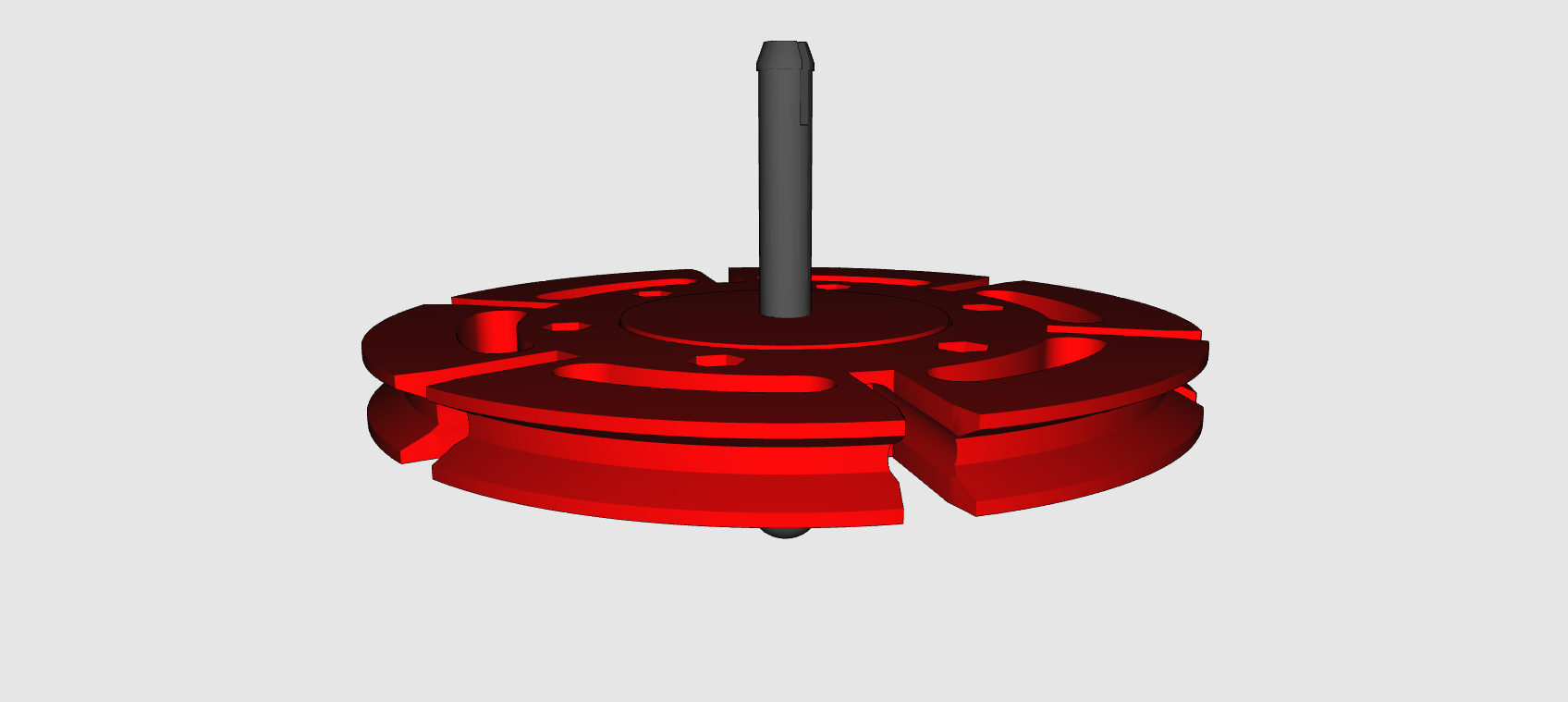 Topic task:Cut out the different coloured circles from the template and place them on the wheel from the top so that the coloured surfaces are on top. What happens when you turn the wheel very fast? Note which colour you see.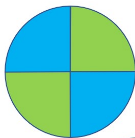 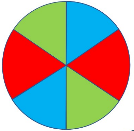 Circle:__________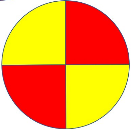 Circle:__________Circle: __________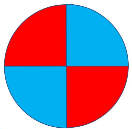 Circle: __________Cut out the other circles and colour them with any colour you want. Try to guess what colour you will see before you start turning the wheel.